PROČITAJ OVE REČENICE I ZAOKRUŽI DA LI  JE POSTUPAK DJECE U OPISANOJ SITUACIJI PRAVILAN ILI NEPRAVILAN.PETRA SE VRATILA IZ ŠKOLE. BILA JE JAKO GLADNA. ZAPALILA JE ŠIBICU I UPALILA PLIN NA ŠTEDNJAKU DA UGRIJE HRANU.       PRAVILNO                           NEPRAVILNO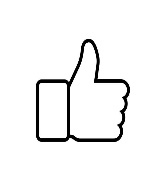 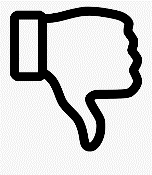  LUKU JE JAKO ZABOLIO ZUB. POPEO SE DO POLICE GDJE JE KUTIJA S LIJEKOVIMA. NIJE HTIO POPITI TABLETU JER NIJE BIO SIGURAN KOJU. IZDRŽAO JE BOL DOK MAMA I TATANISU DOŠLI S POSLA, A ONDA SU GA ODVELI ZUBARU.       PRAVILNO                           NEPRAVILNO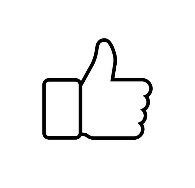 MARIJA JE KASNILA U ŠKOLU. SPUSTILA SE NIZ STEPENICE I PRED ZGRADOM SE SJETILA DA NIJE ZAKLJUČALA VRATA. VRATILA SE DO STANA ZAKLJUČATI VRATA.       PRAVILNO                           NEPRAVILNOMARTA JE ZAČULA ZVUK VATROGASNIH SIRENA. OTVORILA          JE PROZOR I NAGNULA SE DA VIDI ŠTO SE TO DOGAĐA U NJENOJ ULICI.       PRAVILNO                           NEPRAVILNO